Washington State Animal Response TeamJanuary 5th, 20221900 – 21:00Via GTM MinutesIn attendance: Gretchen McCallum, Bill Daugaard, Josette Holden, Kimberly Taylor, Leo Notenboom, Michaela Eaves, Diane Johnson, Jeff DahlThe meeting was called to order by Josette at 19.00Priority Discussion and Decision Items:Treasurer: Gretchen/RitzFinancial DocumentsTotal donations deposited December 2021: $8,712.79YTD as of December 2021Gross Profit:  $ 101,633.0Expenses: $ 82,293.94Net Income              Total Liabilities and Equity2021:  $ 19,339.15   	2021:  $ 246,092.352020:  $ -(1,465.42)	2020:  $ 226,669.572019:  $ -(7,532.09)	2019:  $ 228,252.00Committee Reports:Merchandise – Diane Johnson December Sales $ 73.40 ($58.00 was coupons for TRT awards)December Expenses $ 10.20Fundraising – VacantOpen PositionA couple people may be interested, and Michaela has volunteered to help them with onboarding.Giving TuesdayMicrosoft Alumni Network will be sending $346.93 soonTechnology and Communications – Leo Notenboom – Status of KCSARA/Forest Service/WASART radio frequency issueKCSARA Contact has Leo’s contact info so when they get the MOU signed and agreed on, we will know what we need to do on our bandwidth.So, for now, Leo is holding off on reprogramming the radios until we figure out what the that will look like. He will also add to BandPlan in the Communications Procedure.Password ManagerLeo is currently looking at “Last Pass Enterprise” which is $50 per person per year.  No discount available for nonprofits.Online StoreUp and runningSupply – Greta Cook – not presentGearLog Inventory Control ProgramJeanette has been working in GearLog the last couple weeks and working with the designer, Kit, to learn as much as possible.  She will be doing a training on January 9th, after the DO/CC/TL training.Membership – Gretchen McCallum Membership StatisticsMembership: 165Base/Ops Support deployment eligible – 55Base Support deployment eligible – 22022 Membership DuesGretchen will send out a 3rd reminder for those who haven’t paid yet, on February 1st, with February 15th being the last dayVolunteer Management – Bill Daugaard No updatesSheltering – Jeanette Whitmire Animal Care GuidelinesAmi presented a well written and researched document that was reviewed by the board.  This will become part of OP1.GearLog – Inventory Work PartyWe will set up inventory parties as soon as weather permits, so we can input the most accurate information into GearLog.Betsey Mullen will lead the Taylor’s Landing work party and Jeanette will lead the Boneyard work partyTrainings and Exercise RolePenny Drost volunteered to take on the role of lead for Trainings and Exercises within the Sheltering group.  She would like us to implement more trainings and assist more with the Shelter Training and Annual Exercise.Finance – Gretchen McCallum No updatesTechnical Rescue – Jeff DahlNo updatesWater Rescue – Rory Kelleher – not presentBoard Member ReportsJosette Holden, President Answering Service Activity December = 7OCNOne Call Now has been down and Gretchen has not been getting a response from the customer support team.  She is hoping to have it resolved by Thursday.Jeremy Kane, Vice President – not presentJeanette Whitmire – Secretary – not presentMinutes – approved as presentedReviewed action itemsKimberly Taylor, Training Director No updatesBill Daugaard, Past President YTD Metrics presented2021 had the fewest number of deployments since 2014.2021 had the highest number of members, to date2022 Training RequestBasic and TRT training dates got approval.When Rory returns, Bill will work on Water Rescue dates with him and submit for approval.Public Relations – Michaela Eaves FB likes: Twitter Followers: Instagram:  YouTube Subscribers: Advising SpecialistsJeff Dahl: nothing to reportJulie Shipman: not presentRory Kelleher: - not presentUnfinished Business:Status of 2020 annual reportMichaela sent the link for the latest draft to the Board.  All that is missing is the last section for “in-kind” donors.  Pet Cooling Shelter AAR of June 27-29thKimberly and Greta are still working on. Kimberly advised it would be ready in a few days.Fundraising Committee IssuesBill will follow up with the members that showed interest by month endFinance Review Committee ReportMarijes Jones and June Mansfield met with Gretchen on December 10th 2021 to review WASART’s financial records. Their report followsDecember 10. 2021To the WASART Board of Directors:After today's review of deposits, expenses and records for the 2021 fiscal year, January through November, 2021, we have determined there is proper support and documentation for the recorded transactions according to proper accounting policies and procedures. The backup documentation is well organized and complete.We enquired about backup procedures and were informed there were still four physical external backup copies kept in Gretchen McCallum's and Ritz Duchesne's custody. These backups are more than adequate to protect the organization's financial data. The procedure to transfer data between the Treasurer (Gretchen McCallum) and Accounts Payable (Ritz Duchesne) was nicely redundant to prevent data loss in the event of corruption or computer malfunction.Our only recommendation is that the Board of Directors review the Form 990 before submission to the IRS.Respectfully,Marijes nes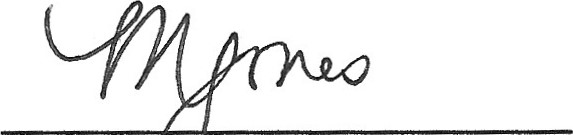 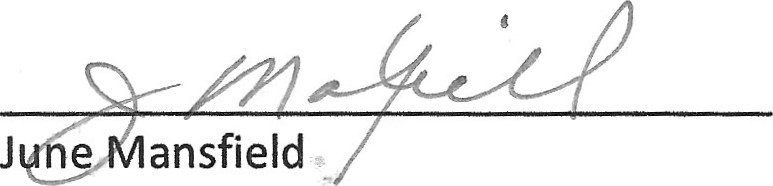 New BusinessGood of the OrderSucession PlanningLeo will setup a Dropbox folder so that the succession plans from all the committee chairs will be located in one place.Humane Euthanasia in Disaster SheltersIf we get called out to deploy for an emergency shelter, especially in a disaster, we are going to encounter situations with animals that are beyond saving.  We need a policy for how we are going to handle that.  Bill (AHA – Josh) and Gretchen (ASPCA) will start contacting other agencies to see what kind of policy they have in place.Moved to adjourn at 20:02